Hastanın Ad-Soyadı:Acil Durumlarda Onam Alınacak Yasal Temsilcisinin veya Kanuni Yeterliliği Olmayan Hastalar İçin Veli / VasininAdı-Soyadı:	................................................................. Tel. No:	..…………………………SAYIN HASTA / VEKİL YASAL TEMSİLCİSİSayın hastamız lütfen bu belgeyi dikkatlice okuyunuz.Tıbbi durumunuz ve hastalığınızın tedavisi için size önerilen işlem/ tedaviler hakkında bilgi sahibi olmak en doğal hakkınızdır.Bu açıklamaların amacı sağlığınız ile ilgili konularda sizi bilgilendirmek ve bu sürece sizi daha bilinçli bir biçimde ortak etmektir.Burada belirtilenlerden başka sorularınız varsa bunları cevaplamak görevimizdir. Bizler size yardım için buradayız.Tanısal girişimlerin, tıbbi ve cerrahi tedavilerin yararlarını ve olası risklerini öğrendikten sonra yapılacak işleme rıza göstermek ya da göstermemek kendi kararınıza bağlıdır.Arzu ettiğiniz takdirde sağlığınız ile ilgili tüm bilgi ve dokümanlar size veya uygun göreceğiniz bir yakınınıza verilebilir.Okuma-yazma sorunu yaşıyorsanız ya da size yapılacak işlemlere izin verme sürecine sizin belirleyeceğiniz bir kişinin daha katılmasını istiyorsanız, görüşme tanığı olarak belirlediğiniz kişinin katılmasına izin verebilirsiniz.Yasal ve tıbbi zorunluluk taşıyan durumlar dışında bilgilendirmeyi reddedebilirsiniz.İstediğiniz zaman verdiğiniz izni geri çekme hakkına sahipsiniz. Bu durum sizin bundan sonraki tedavinizi hiçbirşekilde aksatmayacaktır. Ancak, yasal açıdan bu hakkınız “tıbbi yönden bir sakınca bulunmaması” şartına bağlıdır. Bu durum gerçekleştiğinde, Aydınlatılmış Onamı Geri Çekme Tutanağı düzenlenerek bu belgenin arkasına eklenecektir.Bu formun HER SAYFASININ siz veya veli/vasi tarafından imzalanması YASAL BİR ZORUNLULUKTUR. İŞLEMDEN BEKLENEN FAYDALARBebek ve diğer gebelik ürünlerinin vajinal yolla doğmasıdır.İŞLEMİN UYGULANMAMASI DURUMUNDA KARŞILAŞACAĞINIZ SORUNLARDoğum zorunlu bir süreç olduğu için gerçekleşmemesi mümkün değildir.Normal doğum yerine ancak sezaryen seçilebilir, bu seçim ise ancak zorunlu durumlarda, hekimin gerekli görmesi halinde gerçekleşebilir.ALTERNATİF TEDAVİLERSezaryenRİSK VE KOMLİKASYONLARBebeğin kalp sesleri birden bozulursa, annede aşırı kanama olursa ya da bebek doğum kanalında zorlanıyorsa Hekim sezaryen doğuma karar verebilir.Bebeğin kafası doğum kanalında takılmışsa, son anda kalp sesleri bozulursa bebek Vakumla çekilebilir. (Vakumla çekme, bebeğin kafa derisine bir çan takılarak çekilmesi eylemidir.)Annenin son anda aşırı ıkınması, bebeğin hızlı doğumu veya iri olması nedeniyle hazne içi ve yanlarında, bazen makata varan yırtıklar ve kanama meydana gelebilir.Sezaryen de olsa, Vakumla çekilse de bebek yorgun, sıkıntılı doğabilir. Normal doğumda bazen bebeğin omzutakılabilir, kolunda incinme meydana gelebilir. Kol için uzun sürecek tedavi gerekebilir. Vakuma bağlı kafa derisindeki şiş bir haftada geçecektir.Bazen anne karnındaki bebeğin sıkıntısı geç belirti verebilir; bu durumlarda bebek doğumdan sonra uzun sürecek bir tedaviye ihtiyaç duyabilir.İŞLEMİN TAHMİNİ SÜRESİPlanlanan Tedavi Süresi: Normal doğum, düzenli ağrılar başladıktan sonra 12 saate kadar uzayabilir.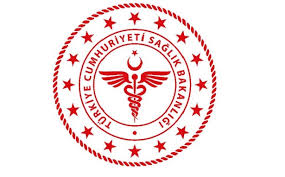 SAVUR PROF. DR. AZİZ SANCAR İLÇE DEVLET HASTANESİVAJİNAL NORMAL DOĞUM BİLGİLENDİRME VE HASTA ONAM FORMUSAVUR PROF. DR. AZİZ SANCAR İLÇE DEVLET HASTANESİVAJİNAL NORMAL DOĞUM BİLGİLENDİRME VE HASTA ONAM FORMUSAVUR PROF. DR. AZİZ SANCAR İLÇE DEVLET HASTANESİVAJİNAL NORMAL DOĞUM BİLGİLENDİRME VE HASTA ONAM FORMUSAVUR PROF. DR. AZİZ SANCAR İLÇE DEVLET HASTANESİVAJİNAL NORMAL DOĞUM BİLGİLENDİRME VE HASTA ONAM FORMUSAVUR PROF. DR. AZİZ SANCAR İLÇE DEVLET HASTANESİVAJİNAL NORMAL DOĞUM BİLGİLENDİRME VE HASTA ONAM FORMUSAVUR PROF. DR. AZİZ SANCAR İLÇE DEVLET HASTANESİVAJİNAL NORMAL DOĞUM BİLGİLENDİRME VE HASTA ONAM FORMUSAVUR PROF. DR. AZİZ SANCAR İLÇE DEVLET HASTANESİVAJİNAL NORMAL DOĞUM BİLGİLENDİRME VE HASTA ONAM FORMUSAVUR PROF. DR. AZİZ SANCAR İLÇE DEVLET HASTANESİVAJİNAL NORMAL DOĞUM BİLGİLENDİRME VE HASTA ONAM FORMU KODUDH.FR.09YAYIN TARİHİ01.11.2018REVİZYON TARİHİ 01.02.2022REVİZYON NO01SAYFA SAYISI 02ONAYDoktorumdan tıbbi durumumun tanı ve tedavisi ile ilgili yapılacak tıbbi / cerrahi tedavi veya tanı amaçlı girişimler konusunda bilgi aldım.Tedavi sırasında oluşabilecek olumsuzluklar ve olası riskleri ayrıntıları ile anlatıldı.Bana önerilen tanı ve tedavi yöntemlerini reddettiğim zaman sağlığımı tehdit edici başka hangi risklerin olabileceği, bu tedavi yerine uygulanabilecek bir başka tedavi yönteminin bulunup bulunmadığı konusunda bilgilendirildim.Doktorlarımın planladıkları girişim ve/veya tedavilerde, planladıklarına ek girişim ve tedaviler gerektirebilecek durum ya da durumlar ile karşılaşabileceğimi biliyorum.Hastalığım nedeni ile hastanede uygulanacak tüm tanı ve tedavi yöntemlerinin olası maliyeti konusunda gerekli bilgiler bana anlatıldı.Bu formda tanımlananlar dışında yapılacak herhangi bir ek girişimin, yalnızca sağlığıma yönelik ciddi zararların önlenmesi ve yaşamımın kurtarılması için uygulanabilineceği bana anlatıldı.Anestezi alacak hastalar için: Durumum aciliyet göstermediği sürece, işlemden önce anestezinin ayrıntılarını bir anestezi uzmanı ile tartışma fırsatım olduğu ve bunun için ayrı bir belge düzenleneceği bana anlatıldı.Bu Belgede Tanımlanan Girişimin / Tedavinin Uygulanmasını:……………………………………………………………………………………....(El yazınız ile okuduğumu anladım kabul ediyorum yazınız.)  KABUL EDİYORUM	 KABUL ETMİYORUM.Kimliğimin gizli tutulması ve yalnızca eğitim ve araştırma amaçlı kullanılması koşulu ile bana uygulanacak girişim/tedavi sırasında fotoğraf çekilmesine ya da kayıt yapılmasına:İZİN VERİYORUM        	 İZİN VERMİYORUMKimliğimin gizli tutulması ve yalnızca eğitim, araştırma ve bilimsel amaçlı kullanılması koşulu ile tıbbi kayıtlarımdaki bilgiler ile tanı/tedavi amacıyla vücudumdan alınan hücre, doku ya da sıvı örneklerinin kullanılmasına, bilimsel toplantı ve dergilerde sunulmasına:İZİN VERİYORUM	 İZİN VERMİYORUMONAYDoktorumdan tıbbi durumumun tanı ve tedavisi ile ilgili yapılacak tıbbi / cerrahi tedavi veya tanı amaçlı girişimler konusunda bilgi aldım.Tedavi sırasında oluşabilecek olumsuzluklar ve olası riskleri ayrıntıları ile anlatıldı.Bana önerilen tanı ve tedavi yöntemlerini reddettiğim zaman sağlığımı tehdit edici başka hangi risklerin olabileceği, bu tedavi yerine uygulanabilecek bir başka tedavi yönteminin bulunup bulunmadığı konusunda bilgilendirildim.Doktorlarımın planladıkları girişim ve/veya tedavilerde, planladıklarına ek girişim ve tedaviler gerektirebilecek durum ya da durumlar ile karşılaşabileceğimi biliyorum.Hastalığım nedeni ile hastanede uygulanacak tüm tanı ve tedavi yöntemlerinin olası maliyeti konusunda gerekli bilgiler bana anlatıldı.Bu formda tanımlananlar dışında yapılacak herhangi bir ek girişimin, yalnızca sağlığıma yönelik ciddi zararların önlenmesi ve yaşamımın kurtarılması için uygulanabilineceği bana anlatıldı.Anestezi alacak hastalar için: Durumum aciliyet göstermediği sürece, işlemden önce anestezinin ayrıntılarını bir anestezi uzmanı ile tartışma fırsatım olduğu ve bunun için ayrı bir belge düzenleneceği bana anlatıldı.Bu Belgede Tanımlanan Girişimin / Tedavinin Uygulanmasını:……………………………………………………………………………………....(El yazınız ile okuduğumu anladım kabul ediyorum yazınız.)  KABUL EDİYORUM	 KABUL ETMİYORUM.Kimliğimin gizli tutulması ve yalnızca eğitim ve araştırma amaçlı kullanılması koşulu ile bana uygulanacak girişim/tedavi sırasında fotoğraf çekilmesine ya da kayıt yapılmasına:İZİN VERİYORUM        	 İZİN VERMİYORUMKimliğimin gizli tutulması ve yalnızca eğitim, araştırma ve bilimsel amaçlı kullanılması koşulu ile tıbbi kayıtlarımdaki bilgiler ile tanı/tedavi amacıyla vücudumdan alınan hücre, doku ya da sıvı örneklerinin kullanılmasına, bilimsel toplantı ve dergilerde sunulmasına:İZİN VERİYORUM	 İZİN VERMİYORUMONAYDoktorumdan tıbbi durumumun tanı ve tedavisi ile ilgili yapılacak tıbbi / cerrahi tedavi veya tanı amaçlı girişimler konusunda bilgi aldım.Tedavi sırasında oluşabilecek olumsuzluklar ve olası riskleri ayrıntıları ile anlatıldı.Bana önerilen tanı ve tedavi yöntemlerini reddettiğim zaman sağlığımı tehdit edici başka hangi risklerin olabileceği, bu tedavi yerine uygulanabilecek bir başka tedavi yönteminin bulunup bulunmadığı konusunda bilgilendirildim.Doktorlarımın planladıkları girişim ve/veya tedavilerde, planladıklarına ek girişim ve tedaviler gerektirebilecek durum ya da durumlar ile karşılaşabileceğimi biliyorum.Hastalığım nedeni ile hastanede uygulanacak tüm tanı ve tedavi yöntemlerinin olası maliyeti konusunda gerekli bilgiler bana anlatıldı.Bu formda tanımlananlar dışında yapılacak herhangi bir ek girişimin, yalnızca sağlığıma yönelik ciddi zararların önlenmesi ve yaşamımın kurtarılması için uygulanabilineceği bana anlatıldı.Anestezi alacak hastalar için: Durumum aciliyet göstermediği sürece, işlemden önce anestezinin ayrıntılarını bir anestezi uzmanı ile tartışma fırsatım olduğu ve bunun için ayrı bir belge düzenleneceği bana anlatıldı.Bu Belgede Tanımlanan Girişimin / Tedavinin Uygulanmasını:……………………………………………………………………………………....(El yazınız ile okuduğumu anladım kabul ediyorum yazınız.)  KABUL EDİYORUM	 KABUL ETMİYORUM.Kimliğimin gizli tutulması ve yalnızca eğitim ve araştırma amaçlı kullanılması koşulu ile bana uygulanacak girişim/tedavi sırasında fotoğraf çekilmesine ya da kayıt yapılmasına:İZİN VERİYORUM        	 İZİN VERMİYORUMKimliğimin gizli tutulması ve yalnızca eğitim, araştırma ve bilimsel amaçlı kullanılması koşulu ile tıbbi kayıtlarımdaki bilgiler ile tanı/tedavi amacıyla vücudumdan alınan hücre, doku ya da sıvı örneklerinin kullanılmasına, bilimsel toplantı ve dergilerde sunulmasına:İZİN VERİYORUM	 İZİN VERMİYORUMONAYDoktorumdan tıbbi durumumun tanı ve tedavisi ile ilgili yapılacak tıbbi / cerrahi tedavi veya tanı amaçlı girişimler konusunda bilgi aldım.Tedavi sırasında oluşabilecek olumsuzluklar ve olası riskleri ayrıntıları ile anlatıldı.Bana önerilen tanı ve tedavi yöntemlerini reddettiğim zaman sağlığımı tehdit edici başka hangi risklerin olabileceği, bu tedavi yerine uygulanabilecek bir başka tedavi yönteminin bulunup bulunmadığı konusunda bilgilendirildim.Doktorlarımın planladıkları girişim ve/veya tedavilerde, planladıklarına ek girişim ve tedaviler gerektirebilecek durum ya da durumlar ile karşılaşabileceğimi biliyorum.Hastalığım nedeni ile hastanede uygulanacak tüm tanı ve tedavi yöntemlerinin olası maliyeti konusunda gerekli bilgiler bana anlatıldı.Bu formda tanımlananlar dışında yapılacak herhangi bir ek girişimin, yalnızca sağlığıma yönelik ciddi zararların önlenmesi ve yaşamımın kurtarılması için uygulanabilineceği bana anlatıldı.Anestezi alacak hastalar için: Durumum aciliyet göstermediği sürece, işlemden önce anestezinin ayrıntılarını bir anestezi uzmanı ile tartışma fırsatım olduğu ve bunun için ayrı bir belge düzenleneceği bana anlatıldı.Bu Belgede Tanımlanan Girişimin / Tedavinin Uygulanmasını:……………………………………………………………………………………....(El yazınız ile okuduğumu anladım kabul ediyorum yazınız.)  KABUL EDİYORUM	 KABUL ETMİYORUM.Kimliğimin gizli tutulması ve yalnızca eğitim ve araştırma amaçlı kullanılması koşulu ile bana uygulanacak girişim/tedavi sırasında fotoğraf çekilmesine ya da kayıt yapılmasına:İZİN VERİYORUM        	 İZİN VERMİYORUMKimliğimin gizli tutulması ve yalnızca eğitim, araştırma ve bilimsel amaçlı kullanılması koşulu ile tıbbi kayıtlarımdaki bilgiler ile tanı/tedavi amacıyla vücudumdan alınan hücre, doku ya da sıvı örneklerinin kullanılmasına, bilimsel toplantı ve dergilerde sunulmasına:İZİN VERİYORUM	 İZİN VERMİYORUMONAYDoktorumdan tıbbi durumumun tanı ve tedavisi ile ilgili yapılacak tıbbi / cerrahi tedavi veya tanı amaçlı girişimler konusunda bilgi aldım.Tedavi sırasında oluşabilecek olumsuzluklar ve olası riskleri ayrıntıları ile anlatıldı.Bana önerilen tanı ve tedavi yöntemlerini reddettiğim zaman sağlığımı tehdit edici başka hangi risklerin olabileceği, bu tedavi yerine uygulanabilecek bir başka tedavi yönteminin bulunup bulunmadığı konusunda bilgilendirildim.Doktorlarımın planladıkları girişim ve/veya tedavilerde, planladıklarına ek girişim ve tedaviler gerektirebilecek durum ya da durumlar ile karşılaşabileceğimi biliyorum.Hastalığım nedeni ile hastanede uygulanacak tüm tanı ve tedavi yöntemlerinin olası maliyeti konusunda gerekli bilgiler bana anlatıldı.Bu formda tanımlananlar dışında yapılacak herhangi bir ek girişimin, yalnızca sağlığıma yönelik ciddi zararların önlenmesi ve yaşamımın kurtarılması için uygulanabilineceği bana anlatıldı.Anestezi alacak hastalar için: Durumum aciliyet göstermediği sürece, işlemden önce anestezinin ayrıntılarını bir anestezi uzmanı ile tartışma fırsatım olduğu ve bunun için ayrı bir belge düzenleneceği bana anlatıldı.Bu Belgede Tanımlanan Girişimin / Tedavinin Uygulanmasını:……………………………………………………………………………………....(El yazınız ile okuduğumu anladım kabul ediyorum yazınız.)  KABUL EDİYORUM	 KABUL ETMİYORUM.Kimliğimin gizli tutulması ve yalnızca eğitim ve araştırma amaçlı kullanılması koşulu ile bana uygulanacak girişim/tedavi sırasında fotoğraf çekilmesine ya da kayıt yapılmasına:İZİN VERİYORUM        	 İZİN VERMİYORUMKimliğimin gizli tutulması ve yalnızca eğitim, araştırma ve bilimsel amaçlı kullanılması koşulu ile tıbbi kayıtlarımdaki bilgiler ile tanı/tedavi amacıyla vücudumdan alınan hücre, doku ya da sıvı örneklerinin kullanılmasına, bilimsel toplantı ve dergilerde sunulmasına:İZİN VERİYORUM	 İZİN VERMİYORUMHASTANIN Adı-SoyadıİmzaTarihHASTANIN VELİSİ / YASALVASİSİNİN Adı-SoyadıİmzaTarihHASTA BİLGİLENDİRMESİNİ YAPANHEKİMİN Kaşesi (Adı Soyadı):İmzaTarih